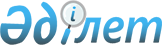 О проекте Указа Президента Республики Казахстан "Об определении уполномоченных органов Республики Казахстан, ответственных за выполнение Соглашения об организации действий дежурных по противовоздушной обороне сил государств-участников Содружества Независимых Государств при получении информации о захвате (угоне) воздушного судна"Постановление Правительства Республики Казахстан от 11 мая 2016 года № 285      Правительство Республики Казахстан ПОСТАНОВЛЯЕТ:

      внести на рассмотрение Президента Республики Казахстан проект Указа Президента Республики Казахстан «Об определении уполномоченных органов Республики Казахстан, ответственных за выполнение Соглашения об организации действий дежурных по противовоздушной обороне сил государств-участников Содружества Независимых Государств при получении информации о захвате (угоне) воздушного судна».      Премьер-Министр

      Республики Казахстан                    К. Масимов Об определении уполномоченных органов Республики Казахстан,

ответственных за выполнение Соглашения об организации действий

дежурных по противовоздушной обороне сил государств-участников

Содружества Независимых Государств при получении информации 

о захвате (угоне) воздушного судна      В соответствии со статьей 2 Соглашения об организации действий дежурных по противовоздушной обороне сил государств-участников Содружества Независимых Государств при получении информации о захвате (угоне) воздушного судна, совершенного в Душанбе 3 сентября 2011 года, (далее – Соглашение) ПОСТАНОВЛЯЮ:

      1. Определить Министерство обороны Республики Казахстан, Министерство по инвестициям и развитию Республики Казахстан, Министерство внутренних дел Республики Казахстан и Комитет национальной безопасности Республики Казахстан уполномоченными органами, ответственными за выполнение Соглашения. 

      2. Министерству иностранных дел Республики Казахстан уведомить Исполнительный комитет Содружества Независимых Государств о принятом решении. 

      3. Настоящий Указ вводится в действие со дня его подписания.      Президент 

      Республики Казахстан                  Н.Назарбаев
					© 2012. РГП на ПХВ «Институт законодательства и правовой информации Республики Казахстан» Министерства юстиции Республики Казахстан
				